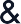 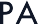 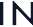 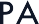 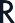 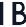 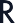 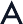 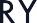 Технические данныеARCHITECTS GLOSSЭластичная, износостойкая, глянцевая алкидная водоэмульсионная краска с традиционными свойствами красок на основе растворителей. Предназначена для внутреннего нанесения на соответствующим образом подготовленные поверхности.СВОЙСТВА:Степень блеска: глянцевая (больше 85%).Теоретическая укрывистость: 14 м²/л (зависит от свойств окрашиваемой поверхности)Рекомендованная толщина пленки: 1 слой высохшей краски -32 мкрРекомендованное количество слоев: 2Высыхание поверхности: 4 часаНанесение второго слоя: * минимум через 4-6 часовОбъем твердых частиц в краске: ~42%Цвета и оттенки: ** все оттенки из палитры Paint & Paper Library Объем тары: 750мл*Окончательное высыхание будет достигнуто к седьмому дню после нанесения краски; срок может быть меньше, он зависит от толщины нанесенного слоя краски и условий окружающей среды. ** Paint & Paper Library Architects Gloss разработана с максимально высоким качеством. Отсутствие воздействия ультрафиолетовых лучей или воздействие тепла может привести к небольшому пожелтению со временем.СЕРТИФИКАТЫ И СТАНДАРТЫ: Краска изготовлена в соответствии с: ISO 9001:2015, а также ISO 14001:2015 система мер по охране окружающей среды.Максимально разрешенное количество летучих органических соединений: 30 г/л (по стандартам 2004/42/ЕС на 2010); данная краска содержит летучих органических соединений: 5 г/л.  Соответствует нормам Air Quality Decree №2011-321, класс А+.ПОДГОТОВКА ПОВЕРХНОСТИ: Ранее не окрашенная древесина: все сучки следует обработать специальным составом для сучковатой древесины, для того чтобы в последствии при высыхании краски в местах сучков не появились пятна. Смолистые породы деревьев следует очистить от капель смолы и обработать праймером Little Green Aluminium Wood Primer (см. подробнее характеристику по данному праймеру) до нанесения грунта. Перед нанесением грунта убедитесь, что древесина сухая (содержание влаги в ней не более 15%). Не окрашивайте влажную или плохо просушенную древесину, т.к. это впоследствии приведет к растрескиванию дерева, отслоению краски, появлению блестящих пятен на поверхности краски, и, как результат, такая поверхность прослужит Вам недолго.Свежая древесина зеленого дуба должна простоять не окрашенной минимум шесть месяцев, не начинайте работы по ней раньше этого срока.Металлические поверхности: ранее не окрашенные металлические поверхности, сильно подверженные коррозии, следует тщательно очистить от ржавчины перед началом покрасочных работ. Изделия из пластика: для получения покрытия с высоким сроком эксплуатации, очистите и слегка отшлифуйте пластик, чтобы получить слегка шероховатую и однородную поверхность. Затем загрунтуйте с помощью Architects A.S.P.Ранее окрашенная поверхность: удалите всю плохо держащуюся краску; хорошо держащаяся старая краска послужит дополнительным грунтом. Затем вымойте поверхность подходящим моющим средством (рекомендуем мыльный раствор). После этого обработайте поверхность наждачной бумагой, что также необходимо для лучшей адгезии последующих слоев краски. Наносите грунт только на тщательно подготовленную поверхность для получения наилучших результатов.ARCHITECTS GLOSSНАНЕСЕНИЕ КРАСКИ:Тщательно перемешайте краску перед нанесением. Не занимайтесь покрасочными работами, если температура окружающей среды ниже +5ºС.Нанесение кистью: мы рекомендуем использовать синтетические кисти удобного Вам размера. Новые кисти перед началом работ следует промыть в чистой воде, затем тщательно высушить с помощью сухой ткани. Не погружайте кисть слишком глубоко в банку с краской, краске не следует попадать на металлический держатель на ручке. Не набирайте на кисть слишком много краски, т.к. это может привести к образованию потеков на поверхности. Для достижения наилучшего результата рекомендуем работать кистью всегда в одном направлении (сверху вниз, слева направо и т.п.). Никогда не проводите кистью еще раз по уже окрашенному участку поверхности, поскольку краска там уже начала подсыхать и при полном высыхании краски в этом месте будет заметен след другого оттенка. Если Вы занимаетесь покрасочными работами в очень жарких условиях, или же существует поток жаркого сухого воздуха рядом с окрашиваемой поверхностью, мы рекомендуем разбавить краску на 5% по объему чистой водой, также можно разбавить на 10-15% специальным водным кондиционером для водных красок. Это можно использовать также для покраски больших площадей, однако для этих целей рекомендуется использовать валик.Нанесение валиком: для получения наилучшего результата рекомендуем использовать валик с мелкой микрофиброй из коротковорсовой шерсти. Валики с длинноворсовой шерстью подходят для покраски не гладкой поверхности, поскольку ворсинки равномерно прокрасят все выступы и впадинки поверхности. Работайте валиком в одном направлении (сверху вниз, слева направо и т.п.), а также следите за тем, чтобы стык между уже нанесенной полосой краски и наносимой сейчас был в этот момент влажным, краска на нем еще не высохла (это поможет избежать появления полосок другого оттенка после высыхания краски). Если Вы занимаетесь покрасочными работами в очень жарких условиях, или же существует поток жаркого сухого воздуха рядом с окрашиваемой поверхностью, мы рекомендуем разбавить краску на 3% специальным водным кондиционером для водных красок.Распыление краски:ОЧИСТКА РАБОЧИХ ИНСТРУМЕНТОВ: Сразу после окончания покрасочных работ максимально очистите инструмент от краски, затем промойте его в чистой воде. Не храните кисти и валики в воде до следующего использования, т.к. это приводит к ухудшению качеств инструмента и в последствии негативно скажется на результате при нанесении краски. УСЛОВИЯ ХРАНЕНИЯ:Остатки краски храните в сухом, прохладном месте, оберегайте от замерзания и попадания прямых солнечных лучей. Убедитесь, что крышка плотно закрыта. Срок годности неоткрытой банки с краской при соблюдении описанных выше условий – 2 года. УХОД ЗА ОКРАШЕННОЙ ПОВЕРХНОСТЬЮ: Чистка поверхности: окрашенную краской Architecs Gloss поверхность можно подвергать чистке при наличии небольших загрязнений. Подойдут чистая губка или мягкая ветошь и теплый мыльный раствор, хорошо разбавленный водой. Смочите губку/ветошь в растворе, хорошо отожмите и легкими движениями очистите поверхность от загрязнений. Затем смочите губку/ветошь в чистой теплой воде и аккуратно удалите мыльные следы. Для того чтобы предотвратить оседание на поверхности пыли, грязи и т.п., хорошо проветривайте помещение (например, когда занимаетесь готовкой и возможно оседание пара или жирных частиц на поверхности). Лучшим способом очистить окрашенную краской поверхность является использование пылесоса со специальной насадкой.Особые указания: избегайте соприкосновения тяжелых предметов или мебели с поверхностью не менее одной недели после высыхания последнего слоя. Книжные шкафы и другие, часто используемые предметы, соприкасающиеся с поверхностью, можно обработать тонким слоем пчелиного воска. Это позволит поверхности дольше сохранять изначальный внешний вид в местах контакт. Реставрация небольших повреждений поверхности: слегка зачистите участок, подлежащий перекраске, нанесите подходящий грунт на поверхность. Ремонтную окраску необходимо производить “от угла до угла”, нанося один или более слоев краски. Локальная перекраска почти всегда приводит к ухудшению эстетического внешнего вида поверхности.Утилизация:Тару и неиспользованную краску следует передать специально уполномоченной мусороуборочной компании для дальнейшей утилизации в соответствии с современными стандартами по защите окружающей среды.Пустая металлическая тара может пойти на переработку (предварительно удалите пластиковые ручки на банках).Техника безопасности при работе с краской:Обязательно ознакомьтесь с инструкцией, находящейся на банке с краской, перед началом покрасочных работ! Обеспечьте хорошую вентиляцию в окрашиваемом помещении на все время работы и при последующем высыхании краски. Для получения более подробной информации обратитесь к специальному регламенту по технике безопасности при работе с краской. Пневматический распылитель:Безвоздушный распылитель:Разведение водой:до 40% водыРазведение водой:до 20% водыРазмер сопла:1.60-Размер сопла:0.28-Давление:40-60 psiДавление:1800-2800 psi